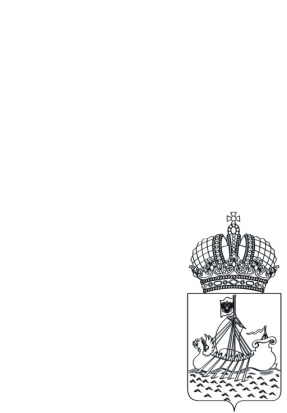 Государственное  автономное учреждение  Костромской  области«РЕГИОНАЛЬНЫЙ ЦЕНТР ОЦЕНКИ КАЧЕСТВА ОБРАЗОВАНИЯ «ЭКСПЕРТ»156012, г. Кострома, ул. Симановского, 92, телефон/факс (4942) 316541, e-mail: info@yandex.ru, http://ege-kostroma.ruПРЕСС-РЕЛИЗ23 сентября 2015 г.С пожеланиями удачи на экзаменах  в дополнительный этап проведения ЕГЭЕще одно изменение – «Организаторы перед экзаменом будут желать всем удачи» первый зампред комитета по образованию Госдумы О. Н. Смолин26.09.2015. стартует дополнительный этап проведения ЕГЭ в Костромской области. На базе МБОУ  Лицея №17 города Костромы  68 участников  ЕГЭ, в том числе 29 выпускников прошлых лет,  получат возможность улучшить свои результаты, сдав ЕГЭ по математике и русскому языку.  Созданию комфортных  условий на экзамене и положительного настроя у детей будут способствовать напутственные слова  зачитываемые организаторами перед экзаменом: «ЕГЭ - лишь одно из жизненных испытаний, которое вам предстоит пройти. Будьте уверены: каждому, кто учился в школе, по силам сдать ЕГЭ. Все задания составлены на основе школьной программы. Поэтому каждый из вас может успешно сдать экзамен».С сентября 2015 года на региональном сайте ege-kostroma.ru  будет доступна функция просмотра бланков ЕГЭ участников Костромской области в дополнение к подобной услуге на федеральном портале check.ege.edu.ru.Для более объективного проведения государственной итоговой аттестации усилены меры контроля на всех этапах проведения экзаменов:Прошли дополнительное обучение 17 организаторов проведения ЕГЭ;Отправка КИМ в ППЭ до экзамена будет осуществляться с территории ФГУ специальной связи по Костромской области силами сотрудников ГЦСС;Пункт приема экзаменов оборудован системой видеонаблюдения, во всех аудиториях видеокамеры будут работать в режиме он-лайн; Организовано дежурство сотрудников УМВД;На входе в ППЭ установлены металлоискатели;Усилены меры общественного контроля. На дополнительный период аккредитованы 11 общественных наблюдателей.